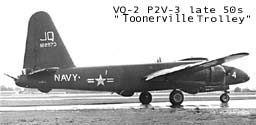 VQ-2 P2V-3 Liberty Run I remember her well. I had the pleasure of rewiring her autopilot and ARN-6 radio compass. LT John Shattuck asked me to correct the problems. After receiving the parts it took a full week to complete the task. Chief Nelson was plane captain, Griffin and Chimchuck were crewmembers. I flew many flights as radio/radar. After repairs LT Shattuck and Rankin made a Med. liberty cruise. We had the above crew and myself along with an admin type. Our first stop was Lisbon, Portugal. As we approached our landing both pilots were talking about CDR D.C. Richards landing a P4M at the wrong field. As they kept flying I tried to inform them runway 25. Well to make a story short, we heard the tower say, “Navy 122973, you have landed at the wrong field!” The crew was treated to many beers for that one! We then flew to Barcelona with no problems. Our next leg was to Naples and this was a classic. The admin type requested to sit in the radio position. With switches in intercom LT Shattuck aired the following: “Navy 973 This is ROMA Control, what is your position?” We gave the admin type a response for him to air. He radioed (over the intercom), “ROMA Control, ROMA Control this is Navy 122973 in Passan Alley approaching Naples, over.” Minutes later he wanted to sit in the cockpit so he moved to the left seat. LT Shattuck moved to the radio seat. Again on intercom, Shattuck, with an Italian accent, kept calling, “Navy 122973 what is your position?” There was no response from cockpit. The question was asked again, “Navy 122973, what is your position?” This was repeated several times. The copilot turned to the admin type and asked if he was going to respond. He looked at the LT and said, “What do you think I have a copilot for?” From Naples we went to Venice and then Athens. Those trips are another story I will relate later. My years in VQ are still the best in my thirty-year career. Chief Anthony Musco, USN (Ret)